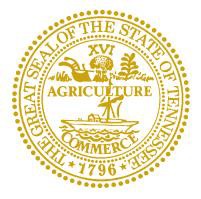 DEPARTMENT OF ECONOMIC AND COMMUNITY DEVELOPMENTBob Rolfe	        Bill LeeCOMMISSIONER	GOVERNORPublic NoticeThe Tennessee Entertainment Commission will hold a meeting:November 4, 202010:30 AM (CST)The purpose of the meeting will be to discuss agenda items, to be determined.  Anyone desiring to attend should contact theEntertainment Commission to RSVP. Any written comments or inquiries should be directed to:Gisela MooreEconomic Community DevelopmentTennessee Entertainment Commission27th Floor, William Snodgrass / Tennessee Tower Building312 Rosa L. Parks Avenue Nashville, TN  37243-0405 (615) 741-3456By:	Gisela MooreTennessee Entertainment CommissionPosted:	October 2020WILLIAM R. SNODGRASS BULIDING / TENNESSEE TOWER 27TH FLOOR	•	312 ROSA L. PARKS AVENUE	•	NASHVILLE, TN 37243PH: 615.741.3456	•	FAX: 615.741.5554